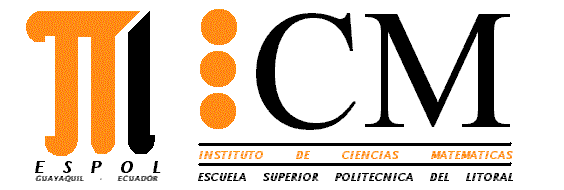 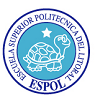 Tema I: Conceptos (20 puntos, 4 puntos cada una)Defina que es riesgo, explique cómo se puede valorizar el riesgo y la importancia de desarrollar esto.Defina auditoría informática, explique brevemente la importancia de la misma en una organización.Explique los 3 principios de seguridad de información.¿Qué es control interno?, mencione los elementos que lo conforman.¿Qué es COBIT?, mencione sus Dominios.Tema II: CISA (10 puntos, 5 puntos cada una)La alta gerencia ha solicitado que un auditor de TI asista a la gerencia departamental en la implementación de los controles necesarios. El auditor de SI debería:Rehusar la asignación ya que no es la función del auditor de SIInformar a la gerencia de su incapacidad para llevar a cabo futuras auditorías.Realizar la asignación y las futuras auditorías con debido cuidado profesional.Obtener la aprobación de la gerencia usuaria para realizar la implementación y seguimiento.Un auditor de SI está auditando los controles relativos al despido/retiro de empleados. ¿Cuál de los siguientes aspectos es el más importante que debe ser revisado?El personal relacionado de la compañía es notificado sobre el despido/retiro.El usuario y las contraseñas del empleado han sido eliminadas.Los detalles de empleado han sido eliminados de los archivos activos de la nómina.Los bienes de la compañía provistos al empleado han sido devueltos.Tema III. Pruebas (20 puntos)Dada la siguiente interfaz para crear nueva cuenta: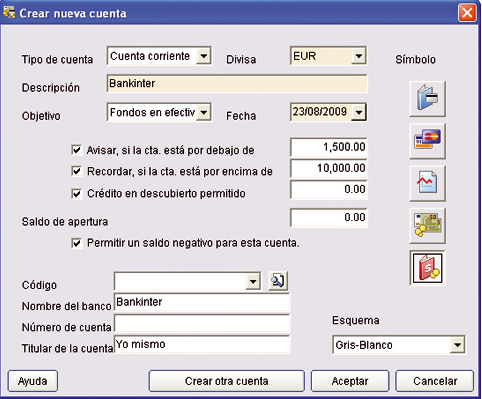 Diseñe:Prueba de caja negra para evaluar del criterío funcionalidad adecuación y exactitud de operación del modulo (enfoque proceso y validación).Diseñe una cuestionario de 5 preguntas para evaluar la capacidad de operación del criterio Usabilidad.Tema IV. Análisis de Riesgo (45 puntos)En una revisión a un centro de cómputo se pudo observar lo siguiente: No existen políticas formalmente documentadas de seguridad de información. No se cumplen ciertas mediadas de seguridad en el manejo de contraseñas permitiendo que las mismas estén formadas de un solo caracterer y no sean cambiadas de forma obligatoria cada cierto periodo.Servidor de datos ha presentado ciertos problemas debido a que es un equipo deteriorado.El sistema transacciones donde se maneja el Core Business del negocio, el cual se requiere que opere de 8:00 a 17:00 horas ininterrumpida, depende totalmente de un servidor ubicado en la oficina matriz.Los respaldos son se generan periódicamente y se encuentra almacenados en las instalaciones del centro de cómputo.No existe sistema contra incendio, extintores actualizados, ni señales de emergencia.Inventario de activos se encuentra desactualizado (hace 2 años).Además se identificaron:El centro cómputo se implemento un sistema que monitorea el volumen de transacciones procesadas.Un reporte con el inventario de activos de software y hardware.El DBA genera copias de seguridad del servidor de datos.Posee extintor contra incendio al inicio del centro de cómputo.Realice un análisis de riesgo cualitativo considerando:Identificación de riesgos presentes en la situación anterior. Análisis de evaluación del riesgo de forma cualitativa, determinando ocurrencia,  nivel de impacto, severidad, efectividad de controles y valor residual para cada riesgo.  Justificar valor de efectividad del control.Realice un diagrama causa efecto para el riesgo de mayor severidad. Para los dos riesgos más severos, establezca dos controles para cada uno.